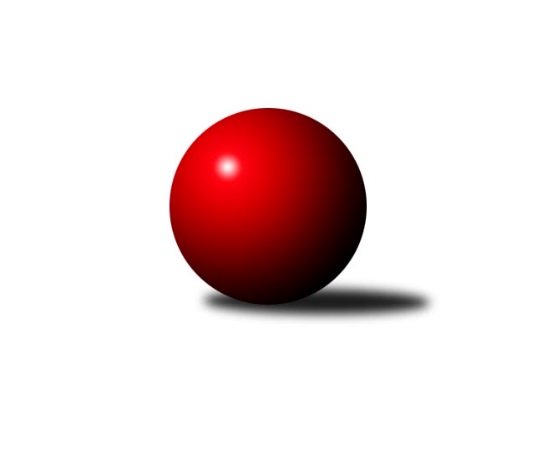 Č.1Ročník 2016/2017	10.9.2016Nejlepšího výkonu v tomto kole: 2495 dosáhlo družstvo: -- volný los --Severomoravská divize 2016/2017Výsledky 1. kolaSouhrnný přehled výsledků:SKK Ostrava B	- TJ  Krnov ˝A˝	8:0	2411:2224	10.0:2.0	10.9.TJ Sokol Sedlnice ˝A˝	- SKK Jeseník ˝A˝	3.5:4.5	2455:2460	5.0:7.0	10.9.TJ Kovohutě Břidličná ˝A˝	- SKK Ostrava ˝A˝	4:4	2381:2372	7.0:5.0	10.9.TJ Sokol Dobroslavice ˝A˝	- TJ Opava ˝B˝	3:5	2343:2366	5.0:7.0	10.9.TJ Sokol Michálkovice ˝A˝	- KK Minerva Opava ˝A˝	7:1	2471:2384	8.0:4.0	10.9.Tabulka družstev:	1.	SKK Ostrava B	1	1	0	0	8.0 : 0.0 	10.0 : 2.0 	 2411	2	2.	TJ Sokol Michálkovice ˝A˝	1	1	0	0	7.0 : 1.0 	8.0 : 4.0 	 2471	2	3.	TJ Opava ˝B˝	1	1	0	0	5.0 : 3.0 	7.0 : 5.0 	 2366	2	4.	SKK Jeseník ˝A˝	1	1	0	0	4.5 : 3.5 	7.0 : 5.0 	 2460	2	5.	TJ Kovohutě Břidličná ˝A˝	1	0	1	0	4.0 : 4.0 	7.0 : 5.0 	 2381	1	6.	SKK Ostrava ˝A˝	1	0	1	0	4.0 : 4.0 	5.0 : 7.0 	 2372	1	7.	TJ Horní Benešov ˝B˝	0	0	0	0	0.0 : 0.0 	0.0 : 0.0 	 0	0	8.	TJ Sokol Sedlnice ˝A˝	1	0	0	1	3.5 : 4.5 	5.0 : 7.0 	 2455	0	9.	TJ Sokol Dobroslavice ˝A˝	1	0	0	1	3.0 : 5.0 	5.0 : 7.0 	 2343	0	10.	KK Minerva Opava ˝A˝	1	0	0	1	1.0 : 7.0 	4.0 : 8.0 	 2384	0	11.	TJ  Krnov ˝A˝	1	0	0	1	0.0 : 8.0 	2.0 : 10.0 	 2224	0Podrobné výsledky kola:	 SKK Ostrava B	2411	8:0	2224	TJ  Krnov ˝A˝	Zdeněk Kuna	 	 203 	 193 		396 	 2:0 	 378 	 	193 	 185		Jaromír Čech	Tomáš Polášek	 	 196 	 180 		376 	 2:0 	 311 	 	159 	 152		Jitka Kovalová	Michal Blinka	 	 198 	 204 		402 	 1:1 	 384 	 	208 	 176		Vítězslav Kadlec	Lenka Pouchlá	 	 180 	 217 		397 	 1:1 	 396 	 	212 	 184		Miluše Rychová	Jan Pavlosek	 	 218 	 212 		430 	 2:0 	 362 	 	189 	 173		Jiří Jedlička	Miroslav Složil	 	 205 	 205 		410 	 2:0 	 393 	 	198 	 195		František Vícharozhodčí: Nejlepší výkon utkání: 430 - Jan Pavlosek	 TJ Sokol Sedlnice ˝A˝	2455	3.5:4.5	2460	SKK Jeseník ˝A˝	Jan Stuchlík	 	 211 	 182 		393 	 2:0 	 380 	 	203 	 177		Petra Rozsypalová	Zdeněk Skala	 	 233 	 208 		441 	 1:1 	 407 	 	193 	 214		Petr Šulák	Jaroslav Chvostek	 	 206 	 198 		404 	 0:2 	 421 	 	209 	 212		Pavel Hannig	Ladislav Petr	 	 200 	 221 		421 	 1:1 	 421 	 	193 	 228		Václav Smejkal	Lukáš Koliba	 	 193 	 190 		383 	 0:2 	 420 	 	211 	 209		Martin Zavacký	Adam Chvostek	 	 194 	 219 		413 	 1:1 	 411 	 	200 	 211		Jaromíra Smejkalovározhodčí: Nejlepší výkon utkání: 441 - Zdeněk Skala	 TJ Kovohutě Břidličná ˝A˝	2381	4:4	2372	SKK Ostrava ˝A˝	Ivo Mrhal st.	 	 206 	 202 		408 	 2:0 	 383 	 	192 	 191		Vladimír Korta	Jiří Procházka	 	 201 	 202 		403 	 1:1 	 404 	 	196 	 208		Dominik Böhm	Zdeněk Chmela ml. ml.	 	 212 	 187 		399 	 1:1 	 404 	 	221 	 183		Miroslav Pytel	Zdeněk Chmela st. st.	 	 189 	 210 		399 	 1:1 	 396 	 	190 	 206		Jiří Trnka	Čestmír Řepka	 	 185 	 196 		381 	 1:1 	 391 	 	198 	 193		Pavel Gerlich	Ivo Mrhal ml. ml.	 	 195 	 196 		391 	 1:1 	 394 	 	185 	 209		Petr Holasrozhodčí: Nejlepší výkon utkání: 408 - Ivo Mrhal st.	 TJ Sokol Dobroslavice ˝A˝	2343	3:5	2366	TJ Opava ˝B˝	Karel Ridl	 	 171 	 197 		368 	 0:2 	 422 	 	200 	 222		Martin Orálek	Lumír Kocián	 	 190 	 172 		362 	 0:2 	 399 	 	199 	 200		Svatopluk Kříž	Ivo Kovářík	 	 224 	 198 		422 	 1:1 	 398 	 	190 	 208		Rudolf Haim	Martin Třečák	 	 220 	 205 		425 	 2:0 	 385 	 	207 	 178		Josef Němec	Petr Číž	 	 217 	 184 		401 	 2:0 	 366 	 	185 	 181		Tomáš Valíček *1	Karel Kuchař	 	 182 	 183 		365 	 0:2 	 396 	 	196 	 200		Josef Matušekrozhodčí: střídání: *1 od 51. hodu Vladimír PeterNejlepší výkon utkání: 425 - Martin Třečák	 TJ Sokol Michálkovice ˝A˝	2471	7:1	2384	KK Minerva Opava ˝A˝	Josef Linhart	 	 225 	 218 		443 	 2:0 	 384 	 	206 	 178		Josef Plšek	Martin Ščerba	 	 203 	 196 		399 	 1:1 	 377 	 	179 	 198		Stanislav Brokl	Petr Řepecký	 	 205 	 196 		401 	 1:1 	 397 	 	199 	 198		Zdeněk Chlopčík	Michal Zych	 	 206 	 218 		424 	 2:0 	 415 	 	204 	 211		Pavel Martinec	Jiří Řepecký	 	 198 	 212 		410 	 2:0 	 390 	 	191 	 199		Aleš Fischer	Josef Jurášek	 	 187 	 207 		394 	 0:2 	 421 	 	211 	 210		Luděk Slaninarozhodčí: Nejlepší výkon utkání: 443 - Josef LinhartPořadí jednotlivců:	jméno hráče	družstvo	celkem	plné	dorážka	chyby	poměr kuž.	Maximum	1.	Jan Tögel 	-- volný los --	464.00	313.0	151.0	3.0	1/1	(464)	2.	Josef Linhart 	TJ Sokol Michálkovice ˝A˝	443.00	290.0	153.0	0.0	1/1	(443)	3.	Zdeněk Skala 	TJ Sokol Sedlnice ˝A˝	441.00	296.0	145.0	5.0	1/1	(441)	4.	Bohuslav Čuba 	TJ Horní Benešov ˝B˝	437.00	296.0	141.0	2.0	1/1	(437)	5.	Jan Pavlosek 	SKK Ostrava B	430.00	306.0	124.0	7.0	1/1	(430)	6.	Peter Dankovič 	TJ Horní Benešov ˝B˝	429.00	279.0	150.0	5.0	1/1	(429)	7.	Leopold Jašek 	-- volný los --	427.00	275.0	152.0	9.0	1/1	(427)	8.	Martin Třečák 	TJ Sokol Dobroslavice ˝A˝	425.00	274.0	151.0	3.0	1/1	(425)	9.	Michal Zych 	TJ Sokol Michálkovice ˝A˝	424.00	298.0	126.0	4.0	1/1	(424)	10.	Martin Orálek 	TJ Opava ˝B˝	422.00	280.0	142.0	6.0	1/1	(422)	11.	Ivo Kovářík 	TJ Sokol Dobroslavice ˝A˝	422.00	280.0	142.0	6.0	1/1	(422)	12.	Ladislav Petr 	TJ Sokol Sedlnice ˝A˝	421.00	279.0	142.0	3.0	1/1	(421)	13.	Pavel Hannig 	SKK Jeseník ˝A˝	421.00	288.0	133.0	5.0	1/1	(421)	14.	Luděk Slanina 	KK Minerva Opava ˝A˝	421.00	294.0	127.0	1.0	1/1	(421)	15.	Václav Smejkal 	SKK Jeseník ˝A˝	421.00	300.0	121.0	2.0	1/1	(421)	16.	Martin Zavacký 	SKK Jeseník ˝A˝	420.00	299.0	121.0	6.0	1/1	(420)	17.	David Láčík 	TJ Horní Benešov ˝B˝	419.00	295.0	124.0	7.0	1/1	(419)	18.	Jiří Kropáč 	-- volný los --	418.00	296.0	122.0	7.0	1/1	(418)	19.	Pavel Martinec 	KK Minerva Opava ˝A˝	415.00	283.0	132.0	7.0	1/1	(415)	20.	Adam Chvostek 	TJ Sokol Sedlnice ˝A˝	413.00	269.0	144.0	4.0	1/1	(413)	21.	Šárka Tögelová 	-- volný los --	413.00	291.0	122.0	8.0	1/1	(413)	22.	Jaromíra Smejkalová 	SKK Jeseník ˝A˝	411.00	263.0	148.0	3.0	1/1	(411)	23.	Miroslav Složil 	SKK Ostrava B	410.00	277.0	133.0	2.0	1/1	(410)	24.	Jiří Řepecký 	TJ Sokol Michálkovice ˝A˝	410.00	284.0	126.0	8.0	1/1	(410)	25.	Ivo Mrhal  st.	TJ Kovohutě Břidličná ˝A˝	408.00	266.0	142.0	4.0	1/1	(408)	26.	Petr Šulák 	SKK Jeseník ˝A˝	407.00	282.0	125.0	4.0	1/1	(407)	27.	Miroslav Pytel 	SKK Ostrava ˝A˝	404.00	277.0	127.0	5.0	1/1	(404)	28.	Dominik Böhm 	SKK Ostrava ˝A˝	404.00	286.0	118.0	10.0	1/1	(404)	29.	Jaroslav Chvostek 	TJ Sokol Sedlnice ˝A˝	404.00	290.0	114.0	8.0	1/1	(404)	30.	Jiří Procházka 	TJ Kovohutě Břidličná ˝A˝	403.00	279.0	124.0	7.0	1/1	(403)	31.	Michal Blinka 	SKK Ostrava B	402.00	270.0	132.0	7.0	1/1	(402)	32.	Libuše Mrázová 	-- volný los --	402.00	278.0	124.0	6.0	1/1	(402)	33.	Petr Číž 	TJ Sokol Dobroslavice ˝A˝	401.00	278.0	123.0	6.0	1/1	(401)	34.	Petr Řepecký 	TJ Sokol Michálkovice ˝A˝	401.00	286.0	115.0	5.0	1/1	(401)	35.	Michal Klich 	TJ Horní Benešov ˝B˝	400.00	273.0	127.0	8.0	1/1	(400)	36.	Zdeněk Chmela ml.  ml.	TJ Kovohutě Břidličná ˝A˝	399.00	251.0	148.0	4.0	1/1	(399)	37.	Svatopluk Kříž 	TJ Opava ˝B˝	399.00	272.0	127.0	5.0	1/1	(399)	38.	Zdeněk Chmela st.  st.	TJ Kovohutě Břidličná ˝A˝	399.00	283.0	116.0	11.0	1/1	(399)	39.	Martin Ščerba 	TJ Sokol Michálkovice ˝A˝	399.00	284.0	115.0	5.0	1/1	(399)	40.	Rudolf Haim 	TJ Opava ˝B˝	398.00	267.0	131.0	4.0	1/1	(398)	41.	Lenka Pouchlá 	SKK Ostrava B	397.00	267.0	130.0	5.0	1/1	(397)	42.	Zdeněk Chlopčík 	KK Minerva Opava ˝A˝	397.00	275.0	122.0	5.0	1/1	(397)	43.	Jiří Trnka 	SKK Ostrava ˝A˝	396.00	263.0	133.0	1.0	1/1	(396)	44.	Zdeněk Kuna 	SKK Ostrava B	396.00	274.0	122.0	5.0	1/1	(396)	45.	Miluše Rychová 	TJ  Krnov ˝A˝	396.00	275.0	121.0	8.0	1/1	(396)	46.	Josef Matušek 	TJ Opava ˝B˝	396.00	280.0	116.0	8.0	1/1	(396)	47.	Petr Holas 	SKK Ostrava ˝A˝	394.00	274.0	120.0	4.0	1/1	(394)	48.	Josef Jurášek 	TJ Sokol Michálkovice ˝A˝	394.00	280.0	114.0	9.0	1/1	(394)	49.	František Vícha 	TJ  Krnov ˝A˝	393.00	268.0	125.0	5.0	1/1	(393)	50.	Petr Dankovič ml. 	TJ Horní Benešov ˝B˝	393.00	282.0	111.0	10.0	1/1	(393)	51.	Jan Stuchlík 	TJ Sokol Sedlnice ˝A˝	393.00	289.0	104.0	15.0	1/1	(393)	52.	Ivo Mrhal ml.  ml.	TJ Kovohutě Břidličná ˝A˝	391.00	272.0	119.0	5.0	1/1	(391)	53.	Pavel Gerlich 	SKK Ostrava ˝A˝	391.00	287.0	104.0	6.0	1/1	(391)	54.	Luděk Zeman 	TJ Horní Benešov ˝B˝	390.00	265.0	125.0	10.0	1/1	(390)	55.	Aleš Fischer 	KK Minerva Opava ˝A˝	390.00	276.0	114.0	3.0	1/1	(390)	56.	Josef Němec 	TJ Opava ˝B˝	385.00	261.0	124.0	4.0	1/1	(385)	57.	Vítězslav Kadlec 	TJ  Krnov ˝A˝	384.00	267.0	117.0	7.0	1/1	(384)	58.	Josef Plšek 	KK Minerva Opava ˝A˝	384.00	275.0	109.0	7.0	1/1	(384)	59.	Lukáš Koliba 	TJ Sokol Sedlnice ˝A˝	383.00	269.0	114.0	5.0	1/1	(383)	60.	Vladimír Korta 	SKK Ostrava ˝A˝	383.00	276.0	107.0	7.0	1/1	(383)	61.	Čestmír Řepka 	TJ Kovohutě Břidličná ˝A˝	381.00	259.0	122.0	4.0	1/1	(381)	62.	Petra Rozsypalová 	SKK Jeseník ˝A˝	380.00	267.0	113.0	9.0	1/1	(380)	63.	Jaromír Čech 	TJ  Krnov ˝A˝	378.00	272.0	106.0	6.0	1/1	(378)	64.	Stanislav Brokl 	KK Minerva Opava ˝A˝	377.00	270.0	107.0	9.0	1/1	(377)	65.	Tomáš Polášek 	SKK Ostrava B	376.00	258.0	118.0	4.0	1/1	(376)	66.	František Všetička 	-- volný los --	371.00	274.0	97.0	15.0	1/1	(371)	67.	Karel Ridl 	TJ Sokol Dobroslavice ˝A˝	368.00	254.0	114.0	5.0	1/1	(368)	68.	Karel Kuchař 	TJ Sokol Dobroslavice ˝A˝	365.00	258.0	107.0	7.0	1/1	(365)	69.	Lumír Kocián 	TJ Sokol Dobroslavice ˝A˝	362.00	259.0	103.0	13.0	1/1	(362)	70.	Jiří Jedlička 	TJ  Krnov ˝A˝	362.00	274.0	88.0	11.0	1/1	(362)	71.	Jitka Kovalová 	TJ  Krnov ˝A˝	311.00	232.0	79.0	19.0	1/1	(311)Sportovně technické informace:Starty náhradníků:registrační číslo	jméno a příjmení 	datum startu 	družstvo	číslo startu21044	Josef Matušek	10.09.2016	TJ Opava ˝B˝	1x23053	Martin Ščerba	10.09.2016	TJ Sokol Michálkovice ˝A˝	1x15717	Tomáš Valíček	10.09.2016	TJ Opava ˝B˝	2x22427	Petra Špiková	10.09.2016	SKK Jeseník ˝A˝	1x6921	Ladislav Petr	10.09.2016	TJ Sokol Sedlnice ˝A˝	1x11599	František Vícha	10.09.2016	TJ  Krnov ˝A˝	1x
Hráči dopsaní na soupisku:registrační číslo	jméno a příjmení 	datum startu 	družstvo	Program dalšího kola:2. kolo17.9.2016	so	9:00	SKK Ostrava ˝A˝ - TJ Sokol Dobroslavice ˝A˝	17.9.2016	so	9:00	KK Minerva Opava ˝A˝ - TJ Sokol Sedlnice ˝A˝	17.9.2016	so	9:00	TJ  Krnov ˝A˝ - TJ Sokol Michálkovice ˝A˝	17.9.2016	so	9:00	TJ Horní Benešov ˝B˝ - SKK Ostrava B				-- volný los -- - TJ Opava ˝B˝	17.9.2016	so	10:00	SKK Jeseník ˝A˝ - TJ Kovohutě Břidličná ˝A˝	Nejlepší šestka kola - absolutněNejlepší šestka kola - absolutněNejlepší šestka kola - absolutněNejlepší šestka kola - absolutněNejlepší šestka kola - dle průměru kuželenNejlepší šestka kola - dle průměru kuželenNejlepší šestka kola - dle průměru kuželenNejlepší šestka kola - dle průměru kuželenNejlepší šestka kola - dle průměru kuželenPočetJménoNázev týmuVýkonPočetJménoNázev týmuPrůměr (%)Výkon1xJan Tögel---4641xJan Tögel---110.814641xJosef LinhartMichálkovice A4431xJosef LinhartMichálkovice A110.054431xZdeněk SkalaSedlnice A4411xMartin TřečákDobrosl. A107.134251xBohuslav ČubaHorní Benešov B4371xIvo KováříkDobrosl. A106.374221xJan PavlosekSKK B4301xMartin OrálekTJ Opava B106.374221xPeter DankovičHorní Benešov B4291xJan PavlosekSKK B106.22430